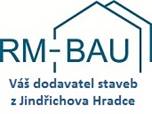 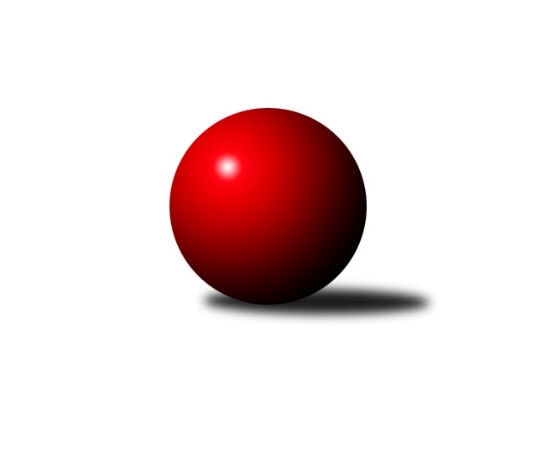 Č.4Ročník 2021/2022	29.10.2021Nejlepšího výkonu v tomto kole: 1738 dosáhlo družstvo: TJ Jiskra Nová Bystřice BOP Jindřichův Hradec 2021/2022Výsledky 4. kolaSouhrnný přehled výsledků:TJ Jiskra Nová Bystřice C	- TJ Centropen Dačice F	6:0	1712:1511	7.0:1.0	28.10.TJ Sokol Slavonice C	- TJ Nová Včelnice B	2:4	1457:1558	2.0:6.0	29.10.TJ Jiskra Nová Bystřice B	- TJ Slovan Jindřichův Hradec B	6:0	1738:1389	6.0:2.0	29.10.Tabulka družstev:	1.	TJ Jiskra Nová Bystřice B	4	4	0	0	20.5 : 3.5 	19.5 : 12.5 	 1669	8	2.	TJ Jiskra Nová Bystřice C	4	3	0	1	15.0 : 9.0 	19.5 : 12.5 	 1673	6	3.	TJ Kunžak C	3	2	0	1	11.0 : 7.0 	16.0 : 8.0 	 1626	4	4.	TJ Nová Včelnice B	3	2	0	1	11.0 : 7.0 	14.5 : 9.5 	 1595	4	5.	TJ Slovan Jindřichův Hradec B	3	1	0	2	8.0 : 10.0 	10.0 : 14.0 	 1491	2	6.	TJ Centropen Dačice F	3	0	0	3	2.0 : 16.0 	6.0 : 18.0 	 1532	0	7.	TJ Sokol Slavonice C	4	0	0	4	4.5 : 19.5 	10.5 : 21.5 	 1461	0Podrobné výsledky kola:	 TJ Jiskra Nová Bystřice C	1712	6:0	1511	TJ Centropen Dačice F	Jiří Mertl	 	 186 	 228 		414 	 1:1 	 400 	 	191 	 209		Miloš Veselý	Petra Mertlová	 	 213 	 227 		440 	 2:0 	 349 	 	168 	 181		Jiří Matouš	Josef Ivan	 	 223 	 225 		448 	 2:0 	 397 	 	221 	 176		Pavel Holzäpfel	Veronika Pýchová	 	 221 	 189 		410 	 2:0 	 365 	 	187 	 178		Stanislav Musilrozhodčí:  Vedoucí družstevNejlepší výkon utkání: 448 - Josef Ivan	 TJ Sokol Slavonice C	1457	2:4	1558	TJ Nová Včelnice B	Milena Žampachová	 	 187 	 175 		362 	 0:2 	 403 	 	196 	 207		Martin Kovalčík	František Běhůnek	 	 179 	 191 		370 	 1:1 	 351 	 	128 	 223		Jiří Dvořák *1	Ondřej Kubeš	 	 199 	 223 		422 	 1:1 	 400 	 	205 	 195		Jiří Hembera	Hana Drobiličová *2	 	 142 	 161 		303 	 0:2 	 404 	 	201 	 203		František Hánarozhodčí: Josef SmažilNejlepší výkon utkání: 422 - Ondřej Kubeš	 TJ Jiskra Nová Bystřice B	1738	6:0	1389	TJ Slovan Jindřichův Hradec B	Richard Paul	 	 207 	 220 		427 	 1:1 	 417 	 	234 	 183		Martin Novák	Jan Havlíček ml.	 	 227 	 251 		478 	 2:0 	 309 	 	165 	 144		Lenka Pudilová	Jaroslav Běhoun	 	 216 	 200 		416 	 1:1 	 389 	 	188 	 201		Marie Škodová	Tomáš Kopáček	 	 226 	 191 		417 	 2:0 	 274 	 	141 	 133		Jaroslav Vrzalrozhodčí:  Vedoucí družstevNejlepší výkon utkání: 478 - Jan Havlíček ml.Pořadí jednotlivců:	jméno hráče	družstvo	celkem	plné	dorážka	chyby	poměr kuž.	Maximum	1.	Jiří Mertl 	TJ Jiskra Nová Bystřice C	449.00	310.7	138.3	8.7	2/2	(466)	2.	Jan Baudyš 	TJ Jiskra Nová Bystřice B	442.50	302.5	140.0	6.0	2/2	(457)	3.	Vlastimil Škrabal 	TJ Kunžak C	429.00	292.7	136.3	6.7	3/3	(432)	4.	Tomáš Kopáček 	TJ Jiskra Nová Bystřice B	424.00	295.3	128.8	4.5	2/2	(434)	5.	Marcela Chramostová 	TJ Kunžak C	417.00	289.0	128.0	7.5	2/3	(418)	6.	František Hána 	TJ Nová Včelnice B	416.25	292.0	124.3	7.8	2/2	(452)	7.	Dagmar Stránská 	TJ Jiskra Nová Bystřice B	412.75	290.5	122.3	10.5	2/2	(429)	8.	Josef Ivan 	TJ Jiskra Nová Bystřice C	410.67	274.7	136.0	6.7	2/2	(448)	9.	Pavel Holzäpfel 	TJ Centropen Dačice F	402.33	283.0	119.3	9.7	3/3	(413)	10.	Jan Mol 	TJ Jiskra Nová Bystřice C	402.00	286.5	115.5	7.5	2/2	(405)	11.	Libuše Hanzalíková 	TJ Kunžak C	399.33	265.0	134.3	10.0	3/3	(408)	12.	Richard Paul 	TJ Jiskra Nová Bystřice B	399.00	292.7	106.3	11.8	2/2	(472)	13.	Stanislav Musil 	TJ Centropen Dačice F	397.50	277.5	120.0	8.5	2/3	(430)	14.	Milan Švec 	TJ Jiskra Nová Bystřice C	393.50	281.0	112.5	7.5	2/2	(398)	15.	Radka Burianová 	TJ Kunžak C	393.00	278.0	115.0	9.5	2/3	(418)	16.	Jiří Hembera 	TJ Nová Včelnice B	392.25	276.3	116.0	10.8	2/2	(400)	17.	Jovana Vilímková 	TJ Kunžak C	386.00	282.0	104.0	14.0	2/3	(392)	18.	Marie Škodová 	TJ Slovan Jindřichův Hradec B	385.50	287.3	98.3	11.0	2/2	(395)	19.	Lubomír Náměstek 	TJ Centropen Dačice F	377.50	269.5	108.0	14.5	2/3	(404)	20.	Miloš Veselý 	TJ Centropen Dačice F	377.00	283.0	94.0	15.5	2/3	(400)	21.	František Běhůnek 	TJ Sokol Slavonice C	363.83	256.7	107.2	11.2	2/2	(406)	22.	Jiří Matouš 	TJ Centropen Dačice F	362.00	269.0	93.0	14.7	3/3	(377)	23.	Milena Žampachová 	TJ Sokol Slavonice C	346.00	258.5	87.5	14.3	2/2	(364)	24.	Jaroslav Vrzal 	TJ Slovan Jindřichův Hradec B	328.25	254.8	73.5	17.8	2/2	(369)		Petra Mertlová 	TJ Jiskra Nová Bystřice C	451.50	300.0	151.5	1.5	1/2	(463)		Jan Havlíček  ml.	TJ Jiskra Nová Bystřice B	426.33	291.0	135.3	9.0	1/2	(478)		Martin Novák 	TJ Slovan Jindřichův Hradec B	424.00	286.5	137.5	10.5	1/2	(431)		Ondřej Kubeš 	TJ Sokol Slavonice C	419.00	289.3	129.7	7.7	1/2	(430)		Jiří Kačo 	TJ Slovan Jindřichův Hradec B	418.00	293.0	125.0	9.0	1/2	(418)		Jaroslav Běhoun 	TJ Jiskra Nová Bystřice B	416.00	308.0	108.0	4.0	1/2	(416)		Jan Šebera 	TJ Nová Včelnice B	412.00	294.5	117.5	5.5	1/2	(412)		Vladimír Klíma 	TJ Nová Včelnice B	406.00	292.5	113.5	6.5	1/2	(413)		Martin Kovalčík 	TJ Nová Včelnice B	403.00	282.0	121.0	11.0	1/2	(403)		Veronika Pýchová 	TJ Jiskra Nová Bystřice C	394.50	279.0	115.5	12.0	1/2	(410)		Josef Smažil 	TJ Sokol Slavonice C	380.00	277.0	103.0	16.0	1/2	(380)		Josef Jirků 	TJ Slovan Jindřichův Hradec B	374.00	278.0	96.0	25.0	1/2	(374)		Hana Drobiličová 	TJ Sokol Slavonice C	372.00	259.0	113.0	10.0	1/2	(372)		Stanislav Koros 	TJ Slovan Jindřichův Hradec B	369.00	266.0	103.0	16.0	1/2	(369)		Rudolf Borovský 	TJ Sokol Slavonice C	363.00	240.0	123.0	11.0	1/2	(363)		Lenka Pudilová 	TJ Slovan Jindřichův Hradec B	309.00	234.0	75.0	21.0	1/2	(309)Sportovně technické informace:Starty náhradníků:registrační číslo	jméno a příjmení 	datum startu 	družstvo	číslo startu
Hráči dopsaní na soupisku:registrační číslo	jméno a příjmení 	datum startu 	družstvo	26719	Jiří Dvořák	29.10.2021	TJ Nová Včelnice B	Program dalšího kola:5. kolo4.11.2021	čt	17:30	TJ Slovan Jindřichův Hradec B - TJ Kunžak C	11.11.2021	čt	18:00	TJ Nová Včelnice B - TJ Jiskra Nová Bystřice B	11.11.2021	čt	18:00	TJ Centropen Dačice F - TJ Sokol Slavonice C				-- volný los -- - TJ Jiskra Nová Bystřice C	Nejlepší šestka kola - absolutněNejlepší šestka kola - absolutněNejlepší šestka kola - absolutněNejlepší šestka kola - absolutněNejlepší šestka kola - dle průměru kuželenNejlepší šestka kola - dle průměru kuželenNejlepší šestka kola - dle průměru kuželenNejlepší šestka kola - dle průměru kuželenNejlepší šestka kola - dle průměru kuželenPočetJménoNázev týmuVýkonPočetJménoNázev týmuPrůměr (%)Výkon1xJan Havlíček ml.N. Bystřice B4781xJan Havlíček ml.N. Bystřice B118.384781xJosef IvanN. Bystřice C4481xJosef IvanN. Bystřice C110.954482xPetra MertlováN. Bystřice C4402xPetra MertlováN. Bystřice C108.974402xRichard PaulN. Bystřice B4272xOndřej KubešSlavonice C108.314222xOndřej KubešSlavonice C4222xRichard PaulN. Bystřice B105.754272xTomáš KopáčekN. Bystřice B4172xFrantišek HánaN. Včelnice B103.69404